ส่วนงาน ภาควิชาเศรษฐศาสตร์ คณะเศรษฐศาสตร์ ศรีราชา  โทร. 038-352-902 ภายใน 2658ที่  อว 6503.0602/	วันที่  เรื่อง	ขออนุมัติเบิกค่าอาหาร อาหารว่าง และเครื่องดื่มในการประชุมของ.................. ครั้งที่.............เรียน	คณบดีคณะเศรษฐศาสตร์ ศรีราชา	ตามที่คณะเศรษฐศาสตร์ ศรีราชา มหาวิทยาลัยเกษตรศาสตร์ วิทยาเขตศรีราชา ได้อนุมัติหลักการค่าอาหาร อาหารว่างและเครื่องดื่มในการประชุม ตามบันทึก ที่ ศธ ................. ลงวันที่ ........................... แล้วนั้น 	ในการนี้ภาควิชาเศรษฐศาสตร์ คณะเศรษฐศาสตร์ ศรีราชา จึงมีความประสงค์จะขออนุมัติเบิกค่าอาหาร ค่าอาหารว่างและเครื่องดื่มในการประชุมของ...................ครั้งที่ ............... เมื่อวันที่....................ตามที่จ่ายจริง จำนวน ............... บาท (..............บาทถ้วน-) ดังนี้ค่าอาหารและเครื่องดื่ม				จำนวน			บาทค่าอาหารว่างและเครื่องดื่ม				จำนวน			บาท					        รวมจำนวน         1,120	บาท	จึงเรียนมาเพื่อโปรดพิจารณาอนุมัติ โดยใช้เงินรายได้ปี ................ ของภาควิชาเศรษฐศาสตร์ คณะเศรษฐศาสตร์ ศรีราชา มหาวิทยาลัยเกษตรศาสตร์ วิทยาเขตศรีราชา งบดำเนินงาน ค่าตอบแทน ใช้สอยและวัสดุ เป็นจำนวน .............. บาท (................บาทถ้วน) ต่อไปด้วย (...................................................)หัวหน้าภาควิชาเศรษฐศาสตร์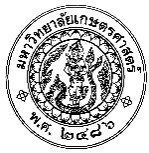 		บันทึกข้อความเรียน  หัวหน้าสำนักงานเลขานุการ        ได้ตรวจสอบงบประมาณแล้ว ดังนี้กันเงินเลขที่ ................................................เบิกครั้งที่............จำนวนเงิน.......................บาท จำนวนเงินคงเหลือ.....................................บาท       จึงเรียนมาเพื่อโปรดพิจารณา………………………....………(นางสาววิไลวรรณ  หยงหนู)นักวิชาการเงินและบัญชี……...…/…....…....…/……..…….……เรียน  คณบดี        เพื่อโปรดพิจารณาอนุมัติ..................................................(นางสาวสุวรรณา  โพธิอ่อน)หัวหน้าสำนักงานเลขานุการ……...…/…....…....…/……..…….……อนุมัติ  (ผู้ช่วยศาสตราจารย์ศุภชาติ  สุขารมณ์)คณบดีคณะเศรษฐศาสตร์ ศรีราชา……...…/…....…....…/……..…….……